Dzień dobry Przedszkolaki!!Po wczorajszym uroczystym dniu wracamy do tematów o zwierzątkach, a oto zadania na dziś. Powodzenia!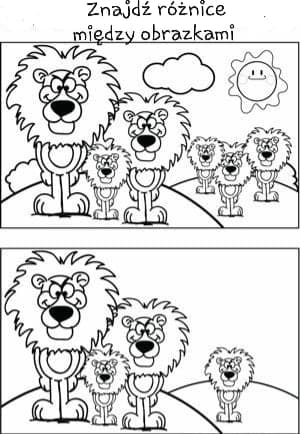 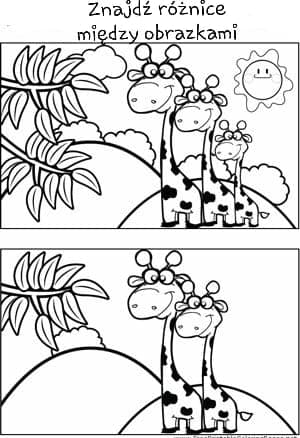 PUZZLEWytnij kolorowe kwadraciki, a następnie ułóż tak aby powstało zwierzątko.  Powiedź jakie zwierzątko jest na obrazku?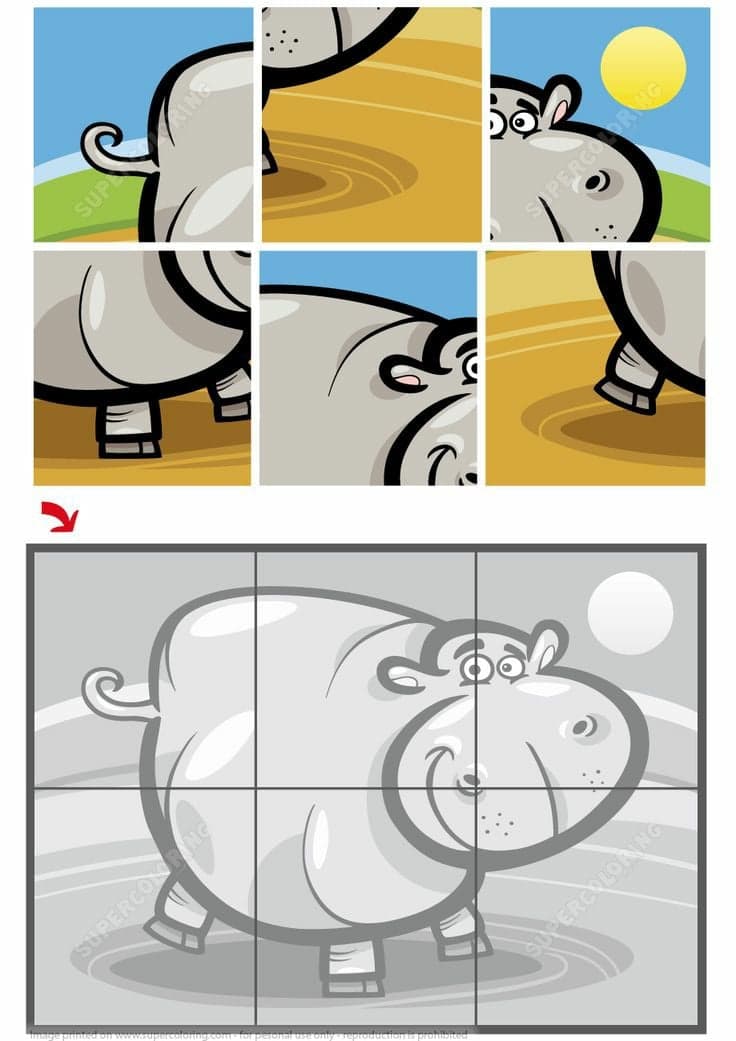 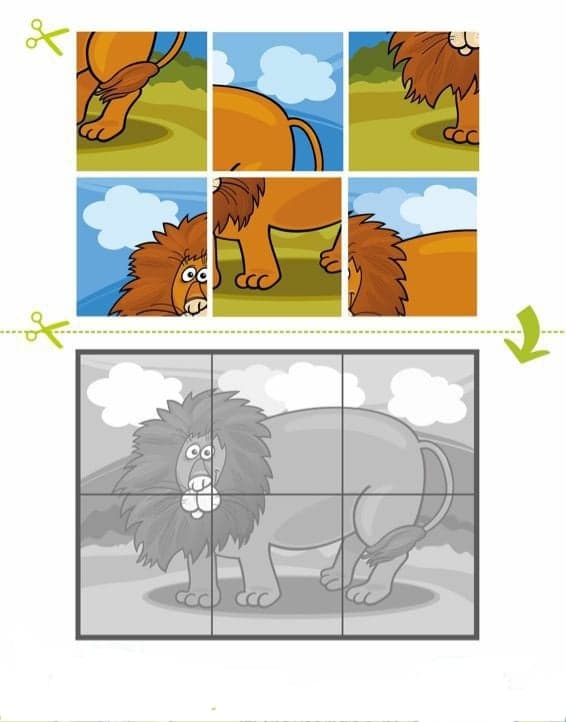 